addendum to
Test of the potential use of SNPs markers on oilseed rape varietiesDocument prepared by an expert from France Disclaimer:  this document does not represent UPOV policies or guidanceThe Annex to this document contains a copy of a presentation on “Test of the potential use of SNPs markers on oilseed rape varieties”, prepared by an expert from France, which was made at the seventeenth session of the Working Group on Biochemical and Molecular Techniques and DNA-Profiling in Particular (BMT). [Annex follows]TEST OF THE POTENTIAL USE OF SNPS MARKERS ON OILSEED RAPE VARIETIESPresentation prepared by an expert from France [End of Annex and of document]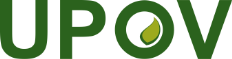 EInternational Union for the Protection of New Varieties of PlantsWorking Group on Biochemical and Molecular Techniques 
and DNA-Profiling in ParticularSeventeenth Session
Montevideo, Uruguay, September 10 to 13, 2018BMT/17/8 Add.Original:  EnglishDate:  October 18, 2018